Solicitud de Medios Alternativos de Comunicación—Centro de Ciencias de la SaludRequest for Alternative Means of Communication—Health Sciences CenterNOTIFICACIÓN PARA EL PACIENTE: La solicitud para utilizar medios alternativos de comunicación sólo aplicará a la información utilizada por la Universidad de Oklahoma, entidad mencionada anteriormente. Si desea solicitar medios alternativos de comunicación de cualquier otra entidad de la Universidad, deberá presentar una solicitud por separado ante dicha entidad. (La presente solicitud sólo aplicará a las comunicaciones realizadas por el Centro de Ciencias de Salud de la Universidad de Oklahoma).Mi solicitud de medios alternativos de comunicación aplica a los siguientes proveedores asociados con el Centro de Ciencias de la Salud de la Universidad de Oklahoma (OU Health Sciences Center):	PARA USO EXCLUSIVO DE LA CLÍNICA:     		 Solicitud APROBADA	 Solicitud RECHAZADAPor: _____________________________________            ___________________________________                                                                  ______________La Notificación de las Solicitudes Rechazadas deberá entregarse al paciente durante la visita médica o enviarse a través de los medios alternativos mencionados anteriormente.** En la mayoría de los casos, la modificación de los datos de los medios de comunicación, de ser aprobada, puede demorar hasta 14 días hábiles de la Universidad.University of Oklahoma Health Sciences Center, University Privacy Official, P. O. Box 26901, Oklahoma City, OK  73129Enviar a:Enviar a:[X]Facturación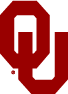 Universidad de OklahomaApellido:Apellido:Nombre:Segundo Nombre:Segundo Nombre:Segundo Nombre:Segundo Nombre:Otros Nombres Usados:Otros Nombres Usados:Otros Nombres Usados:Otros Nombres Usados:Fecha de Nacimiento:Fecha de Nacimiento:Dirección:Ciudad:Estado:Estado:C.P.:C.P.:Teléfono Particular:Teléfono Particular:Teléfono Particular:(    )      (    )      Teléfono Alternativo:Teléfono Alternativo:(    )      (    )       Teléfono Móvil: Teléfono Móvil: Teléfono Móvil:(    )      (    )      (    )      (    )      Nombre del Médico u Otro ProveedorDepartamento/ClínicaMEDIOS ALTERNATIVOS DE COMUNICACIÓN SOLICITADOS (Marque la casilla correspondiente y complete los espacios en blanco):MEDIOS ALTERNATIVOS DE COMUNICACIÓN SOLICITADOS (Marque la casilla correspondiente y complete los espacios en blanco):MEDIOS ALTERNATIVOS DE COMUNICACIÓN SOLICITADOS (Marque la casilla correspondiente y complete los espacios en blanco):MEDIOS ALTERNATIVOS DE COMUNICACIÓN SOLICITADOS (Marque la casilla correspondiente y complete los espacios en blanco):MEDIOS ALTERNATIVOS DE COMUNICACIÓN SOLICITADOS (Marque la casilla correspondiente y complete los espacios en blanco):MEDIOS ALTERNATIVOS DE COMUNICACIÓN SOLICITADOS (Marque la casilla correspondiente y complete los espacios en blanco):MEDIOS ALTERNATIVOS DE COMUNICACIÓN SOLICITADOS (Marque la casilla correspondiente y complete los espacios en blanco):MEDIOS ALTERNATIVOS DE COMUNICACIÓN SOLICITADOS (Marque la casilla correspondiente y complete los espacios en blanco):MEDIOS ALTERNATIVOS DE COMUNICACIÓN SOLICITADOS (Marque la casilla correspondiente y complete los espacios en blanco):MEDIOS ALTERNATIVOS DE COMUNICACIÓN SOLICITADOS (Marque la casilla correspondiente y complete los espacios en blanco):MEDIOS ALTERNATIVOS DE COMUNICACIÓN SOLICITADOS (Marque la casilla correspondiente y complete los espacios en blanco):MEDIOS ALTERNATIVOS DE COMUNICACIÓN SOLICITADOS (Marque la casilla correspondiente y complete los espacios en blanco):MEDIOS ALTERNATIVOS DE COMUNICACIÓN SOLICITADOS (Marque la casilla correspondiente y complete los espacios en blanco):MEDIOS ALTERNATIVOS DE COMUNICACIÓN SOLICITADOS (Marque la casilla correspondiente y complete los espacios en blanco):MEDIOS ALTERNATIVOS DE COMUNICACIÓN SOLICITADOS (Marque la casilla correspondiente y complete los espacios en blanco):MEDIOS ALTERNATIVOS DE COMUNICACIÓN SOLICITADOS (Marque la casilla correspondiente y complete los espacios en blanco):MEDIOS ALTERNATIVOS DE COMUNICACIÓN SOLICITADOS (Marque la casilla correspondiente y complete los espacios en blanco):MEDIOS ALTERNATIVOS DE COMUNICACIÓN SOLICITADOS (Marque la casilla correspondiente y complete los espacios en blanco):MEDIOS ALTERNATIVOS DE COMUNICACIÓN SOLICITADOS (Marque la casilla correspondiente y complete los espacios en blanco):MEDIOS ALTERNATIVOS DE COMUNICACIÓN SOLICITADOS (Marque la casilla correspondiente y complete los espacios en blanco):Número de Teléfono Alternativo:Número de Teléfono Alternativo:(       )      (       )      (       )      (       )      (       )      (       )      (       )      (       )      (       )      (       )      (       )      (       )      (       )      (       )      (       )      (       )      Dirección de Correo Postal Alternativa:Dirección de Correo Postal Alternativa:Otros Medios de Comunicación Alternativos::Otros Medios de Comunicación Alternativos::Otros Medios de Comunicación Alternativos::Otros Medios de Comunicación Alternativos::Otros Medios de Comunicación Alternativos::¿Cómo y a nombre de quién abonará los servicios? _____________________________________________________________Si usted considera que la divulgación de su información, en forma total o parcial, podría ponerlo en peligro, proporcione una declaración a tal efecto: ________________________________________________________________________________________________________________________________________Mi Solicitud aplica:¿Cómo y a nombre de quién abonará los servicios? _____________________________________________________________Si usted considera que la divulgación de su información, en forma total o parcial, podría ponerlo en peligro, proporcione una declaración a tal efecto: ________________________________________________________________________________________________________________________________________Mi Solicitud aplica:¿Cómo y a nombre de quién abonará los servicios? _____________________________________________________________Si usted considera que la divulgación de su información, en forma total o parcial, podría ponerlo en peligro, proporcione una declaración a tal efecto: ________________________________________________________________________________________________________________________________________Mi Solicitud aplica:¿Cómo y a nombre de quién abonará los servicios? _____________________________________________________________Si usted considera que la divulgación de su información, en forma total o parcial, podría ponerlo en peligro, proporcione una declaración a tal efecto: ________________________________________________________________________________________________________________________________________Mi Solicitud aplica:¿Cómo y a nombre de quién abonará los servicios? _____________________________________________________________Si usted considera que la divulgación de su información, en forma total o parcial, podría ponerlo en peligro, proporcione una declaración a tal efecto: ________________________________________________________________________________________________________________________________________Mi Solicitud aplica:¿Cómo y a nombre de quién abonará los servicios? _____________________________________________________________Si usted considera que la divulgación de su información, en forma total o parcial, podría ponerlo en peligro, proporcione una declaración a tal efecto: ________________________________________________________________________________________________________________________________________Mi Solicitud aplica:¿Cómo y a nombre de quién abonará los servicios? _____________________________________________________________Si usted considera que la divulgación de su información, en forma total o parcial, podría ponerlo en peligro, proporcione una declaración a tal efecto: ________________________________________________________________________________________________________________________________________Mi Solicitud aplica:¿Cómo y a nombre de quién abonará los servicios? _____________________________________________________________Si usted considera que la divulgación de su información, en forma total o parcial, podría ponerlo en peligro, proporcione una declaración a tal efecto: ________________________________________________________________________________________________________________________________________Mi Solicitud aplica:¿Cómo y a nombre de quién abonará los servicios? _____________________________________________________________Si usted considera que la divulgación de su información, en forma total o parcial, podría ponerlo en peligro, proporcione una declaración a tal efecto: ________________________________________________________________________________________________________________________________________Mi Solicitud aplica:¿Cómo y a nombre de quién abonará los servicios? _____________________________________________________________Si usted considera que la divulgación de su información, en forma total o parcial, podría ponerlo en peligro, proporcione una declaración a tal efecto: ________________________________________________________________________________________________________________________________________Mi Solicitud aplica:¿Cómo y a nombre de quién abonará los servicios? _____________________________________________________________Si usted considera que la divulgación de su información, en forma total o parcial, podría ponerlo en peligro, proporcione una declaración a tal efecto: ________________________________________________________________________________________________________________________________________Mi Solicitud aplica:¿Cómo y a nombre de quién abonará los servicios? _____________________________________________________________Si usted considera que la divulgación de su información, en forma total o parcial, podría ponerlo en peligro, proporcione una declaración a tal efecto: ________________________________________________________________________________________________________________________________________Mi Solicitud aplica:¿Cómo y a nombre de quién abonará los servicios? _____________________________________________________________Si usted considera que la divulgación de su información, en forma total o parcial, podría ponerlo en peligro, proporcione una declaración a tal efecto: ________________________________________________________________________________________________________________________________________Mi Solicitud aplica:¿Cómo y a nombre de quién abonará los servicios? _____________________________________________________________Si usted considera que la divulgación de su información, en forma total o parcial, podría ponerlo en peligro, proporcione una declaración a tal efecto: ________________________________________________________________________________________________________________________________________Mi Solicitud aplica:¿Cómo y a nombre de quién abonará los servicios? _____________________________________________________________Si usted considera que la divulgación de su información, en forma total o parcial, podría ponerlo en peligro, proporcione una declaración a tal efecto: ________________________________________________________________________________________________________________________________________Mi Solicitud aplica:¿Cómo y a nombre de quién abonará los servicios? _____________________________________________________________Si usted considera que la divulgación de su información, en forma total o parcial, podría ponerlo en peligro, proporcione una declaración a tal efecto: ________________________________________________________________________________________________________________________________________Mi Solicitud aplica:¿Cómo y a nombre de quién abonará los servicios? _____________________________________________________________Si usted considera que la divulgación de su información, en forma total o parcial, podría ponerlo en peligro, proporcione una declaración a tal efecto: ________________________________________________________________________________________________________________________________________Mi Solicitud aplica:¿Cómo y a nombre de quién abonará los servicios? _____________________________________________________________Si usted considera que la divulgación de su información, en forma total o parcial, podría ponerlo en peligro, proporcione una declaración a tal efecto: ________________________________________________________________________________________________________________________________________Mi Solicitud aplica:¿Cómo y a nombre de quién abonará los servicios? _____________________________________________________________Si usted considera que la divulgación de su información, en forma total o parcial, podría ponerlo en peligro, proporcione una declaración a tal efecto: ________________________________________________________________________________________________________________________________________Mi Solicitud aplica:¿Cómo y a nombre de quién abonará los servicios? _____________________________________________________________Si usted considera que la divulgación de su información, en forma total o parcial, podría ponerlo en peligro, proporcione una declaración a tal efecto: ________________________________________________________________________________________________________________________________________Mi Solicitud aplica:Solo a las comunicaciones realizadas en la siguiente fecha de servicio (indicar fecha):**Solo a las comunicaciones realizadas en la siguiente fecha de servicio (indicar fecha):**Solo a las comunicaciones realizadas en la siguiente fecha de servicio (indicar fecha):**Solo a las comunicaciones realizadas en la siguiente fecha de servicio (indicar fecha):**Solo a las comunicaciones realizadas en la siguiente fecha de servicio (indicar fecha):**Solo a las comunicaciones realizadas en la siguiente fecha de servicio (indicar fecha):**Solo a las comunicaciones realizadas en la siguiente fecha de servicio (indicar fecha):**Solo a las comunicaciones realizadas en la siguiente fecha de servicio (indicar fecha):**Solo a las comunicaciones realizadas en la siguiente fecha de servicio (indicar fecha):**, oA las comunicaciones realizadas a partir de la siguiente fecha de servicio (indicar fecha):A las comunicaciones realizadas a partir de la siguiente fecha de servicio (indicar fecha):A las comunicaciones realizadas a partir de la siguiente fecha de servicio (indicar fecha):A las comunicaciones realizadas a partir de la siguiente fecha de servicio (indicar fecha):A las comunicaciones realizadas a partir de la siguiente fecha de servicio (indicar fecha):A las comunicaciones realizadas a partir de la siguiente fecha de servicio (indicar fecha):A las comunicaciones realizadas a partir de la siguiente fecha de servicio (indicar fecha):hasta tanto no indique lo contrario, o hasta tanto no indique lo contrario, o hasta tanto no indique lo contrario, o hasta tanto no indique lo contrario, o hasta tanto no indique lo contrario, o A la comunicación desde la siguiente fecha:A la comunicación desde la siguiente fecha:A la comunicación desde la siguiente fecha:hasta la siguiente fecha:hasta la siguiente fecha:hasta la siguiente fecha:_________________________________________Firma_________________________________________Firma_________________________________________Firma_________________________________________Firma_________________________________________Firma_________________________________________Firma_________________________________________Firma__________________________________________________Cargo, en caso de Representante Legal*__________________________________________________Cargo, en caso de Representante Legal*__________________________________________________Cargo, en caso de Representante Legal*__________________________________________________Cargo, en caso de Representante Legal*__________________________________________________Cargo, en caso de Representante Legal*__________________________________________________Cargo, en caso de Representante Legal*__________________________________________________Cargo, en caso de Representante Legal*__________________________________________________Cargo, en caso de Representante Legal*__________________________________________________Cargo, en caso de Representante Legal*__________________________________________________Cargo, en caso de Representante Legal*__________________________________________________Cargo, en caso de Representante Legal*_______________Fecha_______________Fecha* Se podrá solicitar la documentación que acredite la representación legal.* Se podrá solicitar la documentación que acredite la representación legal.* Se podrá solicitar la documentación que acredite la representación legal.* Se podrá solicitar la documentación que acredite la representación legal.* Se podrá solicitar la documentación que acredite la representación legal.* Se podrá solicitar la documentación que acredite la representación legal.* Se podrá solicitar la documentación que acredite la representación legal.* Se podrá solicitar la documentación que acredite la representación legal.     Firma     Firma     Firma     FirmaCargo         FechaMotivo del Rechazo:Demasiado costoso para dar lugar a la solicitud.Demasiado costoso para dar lugar a la solicitud.Demasiado costoso para dar lugar a la solicitud.Demasiado costoso para dar lugar a la solicitud.Demasiado costoso para dar lugar a la solicitud.No es práctico administrativamente llevar a cabo la solicitud.No es práctico administrativamente llevar a cabo la solicitud.No es práctico administrativamente llevar a cabo la solicitud.No es práctico administrativamente llevar a cabo la solicitud.No es práctico administrativamente llevar a cabo la solicitud.El paciente no ha suministrado información relativa a cómo se efectuará el pago, si es aplicable.El paciente no ha suministrado información relativa a cómo se efectuará el pago, si es aplicable.El paciente no ha suministrado información relativa a cómo se efectuará el pago, si es aplicable.El paciente no ha suministrado información relativa a cómo se efectuará el pago, si es aplicable.El paciente no ha suministrado información relativa a cómo se efectuará el pago, si es aplicable.El Paciente no especificó una dirección alternativa o medio alternativo de comunicación.El Paciente no especificó una dirección alternativa o medio alternativo de comunicación.El Paciente no especificó una dirección alternativa o medio alternativo de comunicación.El Paciente no especificó una dirección alternativa o medio alternativo de comunicación.El Paciente no especificó una dirección alternativa o medio alternativo de comunicación.OtroExplicación Adicional: